Конспект виртуального занятия по лепке «Ежик»Средняя группа. 05.11.2020г. в 12.15ч.Воспитатель: Петущенко Е. С.Цель: Закреплять умение детей катать шар из пластилина между ладонями и вытягивать пластилин двумя пальцами для придания работе характерного образа, дополнять деталями (ушки, глазки), учить с помощью семечек передавать образ ежа, закреплять умение слушать воспитателя и действовать по его инструкции, развивать фантазию и творчество детей, развивать эмоциональную отзывчивость и образную речь, воспитывать чувство взаимопомощи и любовь к природе. Материалы: Корзинка, резиновая игрушка ежик, доски для лепки, пластилин, семечки подсолнечника.Ход занятия:Воспитатель вносит в группу небольшую корзинку, накрытую платком.В. Ребята, к нам в группу пришел необычный гость.  А что бы узнать, кто это нужно отгадать загадку:Лежала под елками 
Подушечка с иголками. 
Лежала, лежала, 
Да побежала.В. Кто это?Дети: Ежик!В. Правильно, ежик.В. Поднимает платок, достает ежика. Это ежик. Воспитатель: почему-то он очень грустный.  Он говорит, что грустит от того, что у него нет имени, и с ним никто не хочет дружить. Давайте придумаем ему имя. Дети: ответы детей.Воспитатель: ребята, ежик говорит, что ему очень нравиться имя Степа. Вот он немного и повеселел. А чтобы он больше не грустил мы слепим для него друзей – ёжиков. Но сначала, давайте рассмотрим ежика. На что он похож? Верно, на шарик. Только не простой шарик, а с иголками. Как вы думаете. Для чего нужны ежику иголки?Д. Ежик защищается от врагов.В. Правильно иголки нужны ежику для защиты от врагов. А что еще есть у нашего ежика?Д. Глазки, носик, ушки.Еж – дикое животное, живущее в наших лесах. Мордочка у ежа маленькая, с вытянутым носом. Черные, как бусинки, глаза, но видит ёжик плохо, а вот нюх у него прекрасный!Лапы у ёжика короткие с маленькими коготками. На спине ёж носит колючие иголки.Ежи всю зиму спят. Но перед тем, как залечь в зимнюю спячку, ежик должен хорошенько подкрепиться, стать упитанным толстячком. Тощий, худой ежик до весны не доживет. Вот и бегает осенью еж, старается побольше наесться.Кормиться еж ночью, поэтому его называют «ночным охотником». А что же ест еж?Червей, жуков, лягушек, ящериц, улиток, мышей, яйца птиц. Еще любит ежик лесные яблоки, ягоды, грибы. В конце осени еж устраивает себе теплое гнездышко-норку из травы и листьев, сворачивается в клубок и засыпает.В. Ребята Он что-то хочет мне сказать по секрету.  И знаете, что он мне сказал? У него в лесу совсем нет друзей. Давайте мы сделаем ежиков из пластилина, а потом лесная фея оживит их.Для того что бы сделать ежика мы скатаем из пластилина шар, затем с помощью трех пальчиков вытягиваем мордочку. А для того, чтобы нашего ежика никто не мог обидеть ему нужны колючки. Колючки мы будем делать из семечек, семечки вставляем в пластилин острым концом, чем больше колючек, тем лучше будет нашему ежику. А теперь добавим еще глазки и носик. Вот какой красивый получился у нас ежик!А теперь мы с вами немножко поиграем.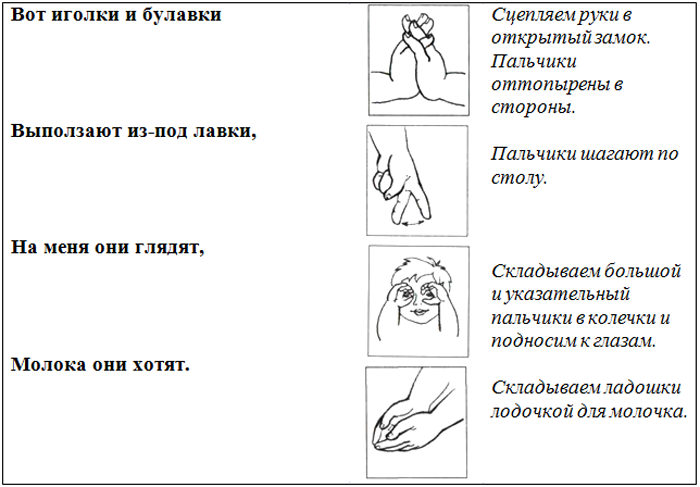 В. Теперь наши пальчики готовы помочь ежику.Самостоятельная работа детей. В. Какие замечательные ежики у вас получились. Сейчас Степа хочет познакомиться с ними. А сейчас каждый скажет, как зовут его ежика. Вот Степан и познакомился со своими друзьями. А сейчас мы поиграем с нашим ежиком.Ёжик топал по тропинкеИ грибочек нёс на спинке. (Ходьба на месте.)Ёжик топал не спеша,Тихо листьями шурша. (ладошками шуршим)А навстречу скачет зайка,Длинноухий попрыгайка.В огороде чьём-то ловкоРаздобыл косой морковку. (Прыжки на месте.) В. Ребята, с кем вы сегодня познакомились? А чем мы сегодня занимались? Вы все сегодня молодцы, справились!